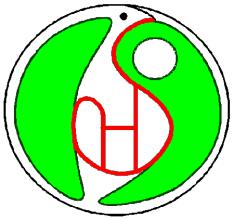 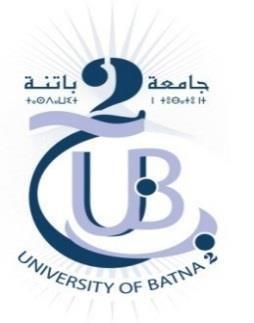 Institut d’Hygiène et Sécurité Industrielle- Université Chahid Mostefa Ben Boulaid- Batna 2Département d’environnementL3 GPECompte rendu du TP N°1 de « Chimie de l’environnement »« Le plancton et l’effet de la pollution »Année universitaire : 2022/2023Partie I :1- Choisir une des espèces observées sous le microscope et la dessiner soigneusement à la main, à l’aide d’un crayon et au milieu de la feuille.2- Revoir les photos des espèces et essayer de trouver son nom réel et sa famille planctonique.Partie 2 :Ne pas faire un copié-collé en répondant aux questions suivantes:1- Quel est le but de ce TP ?2- De quoi est constitué le plancton ?3- Citer 2 types de phytoplancton et 2 types de zooplancton.4- Quels sont les facteurs qui influencent l’existence (variété et quantité) du plancton ? 5- Quel est le rôle du plancton dans un milieu aquatique ?6- Quelle est la relation entre le plancton et la pollution ? (Bien expliquer cette réponse).